Исх. №________От «___» ______________ 20___ г. 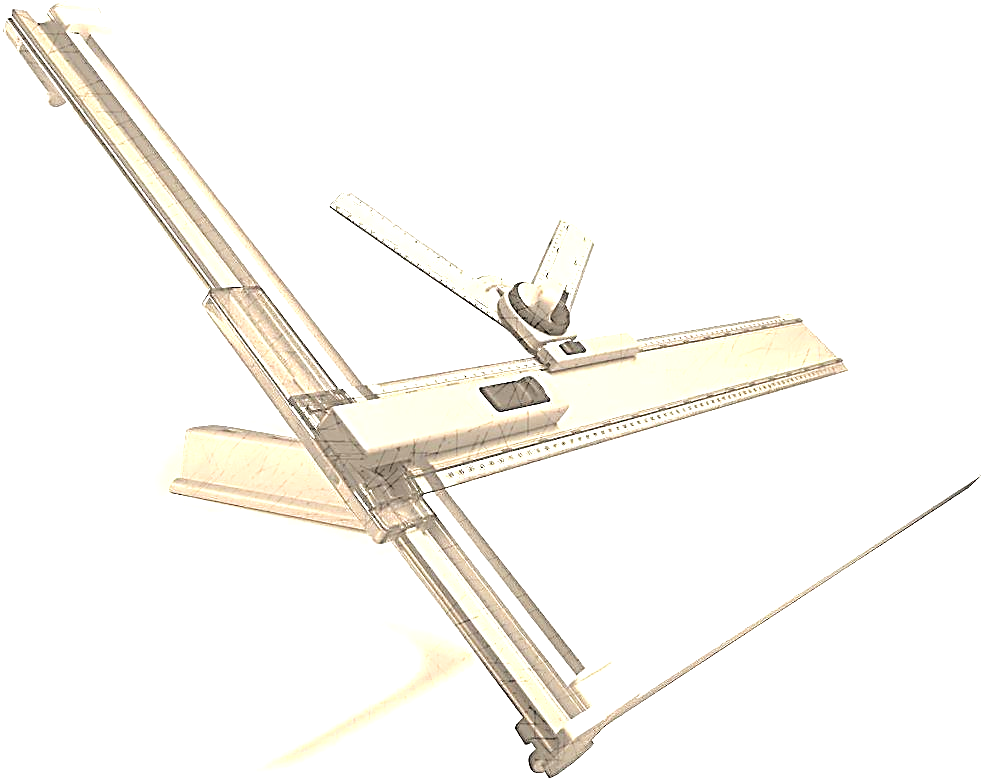 ОПРОСНЫЙ ЛИСТОПРОСНЫЙ ЛИСТОПРОСНЫЙ ЛИСТОПРОСНЫЙ ЛИСТОПРОСНЫЙ ЛИСТОПРОСНЫЙ ЛИСТОПРОСНЫЙ ЛИСТОПРОСНЫЙ ЛИСТОПРОСНЫЙ ЛИСТОПРОСНЫЙ ЛИСТОПРОСНЫЙ ЛИСТОПРОСНЫЙ ЛИСТОПРОСНЫЙ ЛИСТОПРОСНЫЙ ЛИСТОПРОСНЫЙ ЛИСТдля расчёта блочного индивидуального теплового пункта (БИТП)для расчёта блочного индивидуального теплового пункта (БИТП)для расчёта блочного индивидуального теплового пункта (БИТП)для расчёта блочного индивидуального теплового пункта (БИТП)для расчёта блочного индивидуального теплового пункта (БИТП)для расчёта блочного индивидуального теплового пункта (БИТП)для расчёта блочного индивидуального теплового пункта (БИТП)для расчёта блочного индивидуального теплового пункта (БИТП)для расчёта блочного индивидуального теплового пункта (БИТП)для расчёта блочного индивидуального теплового пункта (БИТП)для расчёта блочного индивидуального теплового пункта (БИТП)для расчёта блочного индивидуального теплового пункта (БИТП)для расчёта блочного индивидуального теплового пункта (БИТП)для расчёта блочного индивидуального теплового пункта (БИТП)для расчёта блочного индивидуального теплового пункта (БИТП)ОбъектЗаказчикКонтактное лицоАдресТелефон/E-mailРасчетная тепловая мощностьРасчетная тепловая мощностьРасчетная тепловая мощностьРасчетная тепловая мощностьРасчетная тепловая мощностьРасчетная тепловая мощностьРасчетная тепловая мощностьРасчетная тепловая мощностьРасчетная тепловая мощностьРасчетная тепловая мощностьРасчетная тепловая мощностьРасчетная тепловая мощностьРасчетная тепловая мощностьРасчетная тепловая мощностьРасчетная тепловая мощностьСистема отопленияСистема отопленияСистема отопленияСистема отоплениякВткВткВтГкал/чГкал/чСистема ГВССистема ГВССистема ГВССистема ГВСкВткВткВтГкал/чГкал/чСистема вентиляцииСистема вентиляцииСистема вентиляцииСистема вентиляциикВткВткВтГкал/чГкал/чГреющая сторонаГреющая сторонаГреющая сторонаГреющая сторонаГреющая сторонаГреющая сторонаГреющая сторонаГреющая сторонаГреющая сторонаГреющая сторонаГреющая сторонаГреющая сторонаГреющая сторонаГреющая сторонаГреющая сторонаСредаСредаСредаСредавода (   )вода (   )вода (   )гликолевый р-р (   )гликолевый р-р (   )гликолевый р-р (   )пар (   )пар (   )пар (   )пар (   )Источник теплоснабженияИсточник теплоснабженияИсточник теплоснабженияИсточник теплоснабжениякотел (   )котел (   )котел (   )теплосеть (   )теплосеть (   )теплосеть (   )иное (   )иное (   )иное (   )иное (   )Температура на входе (зима/переход. период)Температура на входе (зима/переход. период)Температура на входе (зима/переход. период)Температура на входе (зима/переход. период)°С / °С°С / °С°С / °С°С / °С°С / °С°С / °С115115115115Температура на выходе (зима/переход. период)Температура на выходе (зима/переход. период)Температура на выходе (зима/переход. период)Температура на выходе (зима/переход. период)°С / °С°С / °С°С / °С°С / °С°С / °С°С / °С70707070Давление в подающем трубопроводеДавление в подающем трубопроводеДавление в подающем трубопроводеДавление в подающем трубопроводеМПа (кгс/см2)МПа (кгс/см2)МПа (кгс/см2)МПа (кгс/см2)МПа (кгс/см2)МПа (кгс/см2)0,720,720,720,72Давление в обратном трубопроводеДавление в обратном трубопроводеДавление в обратном трубопроводеДавление в обратном трубопроводеМПа (кгс/см2)МПа (кгс/см2)МПа (кгс/см2)МПа (кгс/см2)МПа (кгс/см2)МПа (кгс/см2)0,4630,4630,4630,463Нагреваемая сторонаНагреваемая сторонаНагреваемая сторонаНагреваемая сторонаНагреваемая сторонаНагреваемая сторонаНагреваемая сторонаНагреваемая сторонаНагреваемая сторонаНагреваемая сторонаНагреваемая сторонаНагреваемая сторонаНагреваемая сторонаНагреваемая сторонаОТОПЛЕНИЕОТОПЛЕНИЕнезависимое подключение (   )независимое подключение (   )независимое подключение (   )независимое подключение (   )зависимое подключение (   )зависимое подключение (   )зависимое подключение (   )зависимое подключение (   )зависимое подключение (   )зависимое подключение (   )зависимое подключение (   )зависимое подключение (   )Тип теплообменникаТип теплообменникапаяный (   )паяный (   )паяный (   )паяный (   )разборный (   )разборный (   )разборный (   )разборный (   )разборный (   )разборный (   )разборный (   )разборный (   )Температура на входе в теплообменникТемпература на входе в теплообменникТемпература на входе в теплообменник°С / °С°С / °С°С / °С°С / °С°С / °С°С / °СТемпература на выходе из теплообменникаТемпература на выходе из теплообменникаТемпература на выходе из теплообменника°С / °С°С / °С°С / °С°С / °С°С / °С°С / °С6060Максимальные потери давления в системеМаксимальные потери давления в системеМаксимальные потери давления в системеМПа (кгс/см2)МПа (кгс/см2)МПа (кгс/см2)МПа (кгс/см2)МПа (кгс/см2)МПа (кгс/см2)Рабочее давление отопительных приборов Рабочее давление отопительных приборов Рабочее давление отопительных приборов МПа (кгс/см2)МПа (кгс/см2)МПа (кгс/см2)МПа (кгс/см2)МПа (кгс/см2)МПа (кгс/см2)Объем системы отопленияОбъем системы отопленияОбъем системы отопленияллллллВысота здания с учетом техподпольяВысота здания с учетом техподпольяВысота здания с учетом техподпольяммммммГВСГВСс теплообменником (   )с теплообменником (   )с теплообменником (   )с теплообменником (   )открытая система (   )открытая система (   )открытая система (   )открытая система (   )открытая система (   )открытая система (   )открытая система (   )открытая система (   )Тип теплообменникаТип теплообменникапаяный (   )паяный (   )паяный (   )паяный (   )разборный (   )разборный (   )разборный (   )разборный (   )разборный (   )разборный (   )разборный (   )разборный (   )Схема подключения ТО ГВССхема подключения ТО ГВССхема подключения ТО ГВСодноступенчатая (   )одноступенчатая (   )одноступенчатая (   )одноступенчатая (   )одноступенчатая (   )одноступенчатая (   )двухступенчатая (   )двухступенчатая (   )двухступенчатая (   )двухступенчатая (   )двухступенчатая (   )Вариант исполнения двухступенчатого ТОВариант исполнения двухступенчатого ТОВариант исполнения двухступенчатого ТОмоноблок (   )моноблок (   )моноблок (   )моноблок (   )моноблок (   )моноблок (   )2 отдельных ТО (   )2 отдельных ТО (   )2 отдельных ТО (   )2 отдельных ТО (   )2 отдельных ТО (   )Температура на входе в теплообменникТемпература на входе в теплообменникТемпература на входе в теплообменник°С / °С°С / °С°С / °С°С / °С°С / °С°С / °СТемпература на выходе из теплообменникаТемпература на выходе из теплообменникаТемпература на выходе из теплообменника°С / °С°С / °С°С / °С°С / °С°С / °С°С / °СМакс. часовой расход воды в системе ГВСМакс. часовой расход воды в системе ГВСМакс. часовой расход воды в системе ГВСм3/ч м3/ч м3/ч м3/ч м3/ч м3/ч Расход воды на циркуляцию ГВСРасход воды на циркуляцию ГВСРасход воды на циркуляцию ГВС%%%%%%Потери давления в трубопроводе              циркуляционного контура ГВСПотери давления в трубопроводе              циркуляционного контура ГВСПотери давления в трубопроводе              циркуляционного контура ГВСМПа (кгс/см2)МПа (кгс/см2)МПа (кгс/см2)МПа (кгс/см2)МПа (кгс/см2)МПа (кгс/см2)Давление холодной воды на входе в Т/ОДавление холодной воды на входе в Т/ОДавление холодной воды на входе в Т/ОМПа (кгс/см2)МПа (кгс/см2)МПа (кгс/см2)МПа (кгс/см2)МПа (кгс/см2)МПа (кгс/см2)ВЕНТИЛЯЦИЯВЕНТИЛЯЦИЯнезависимое подключение (   )независимое подключение (   )независимое подключение (   )независимое подключение (   )независимое подключение (   )независимое подключение (   )независимое подключение (   )независимое подключение (   )независимое подключение (   )независимое подключение (   )независимое подключение (   )зависимое подключение (   )зависимое подключение (   )зависимое подключение (   )зависимое подключение (   )зависимое подключение (   )зависимое подключение (   )зависимое подключение (   )зависимое подключение (   )Тип теплообменникаТип теплообменникапаяный (   )паяный (   )паяный (   )паяный (   )паяный (   )паяный (   )паяный (   )паяный (   )паяный (   )паяный (   )паяный (   )разборный (   )разборный (   )разборный (   )разборный (   )разборный (   )разборный (   )разборный (   )разборный (   )Температура на входе в теплообменникТемпература на входе в теплообменникТемпература на входе в теплообменникТемпература на входе в теплообменникТемпература на входе в теплообменникТемпература на входе в теплообменникТемпература на входе в теплообменникТемпература на входе в теплообменникТемпература на входе в теплообменник°С / °С°С / °С°С / °С°С / °С°С / °С°С / °СТемпература на выходе из теплообменникаТемпература на выходе из теплообменникаТемпература на выходе из теплообменникаТемпература на выходе из теплообменникаТемпература на выходе из теплообменникаТемпература на выходе из теплообменникаТемпература на выходе из теплообменникаТемпература на выходе из теплообменникаТемпература на выходе из теплообменника°С / °С°С / °С°С / °С°С / °С°С / °С°С / °СМаксимальные потери давления в системеМаксимальные потери давления в системеМаксимальные потери давления в системеМаксимальные потери давления в системеМаксимальные потери давления в системеМаксимальные потери давления в системеМаксимальные потери давления в системеМаксимальные потери давления в системеМаксимальные потери давления в системеМПа (кгс/см2)МПа (кгс/см2)МПа (кгс/см2)МПа (кгс/см2)МПа (кгс/см2)МПа (кгс/см2)Рабочее давлениеРабочее давлениеРабочее давлениеРабочее давлениеРабочее давлениеРабочее давлениеРабочее давлениеРабочее давлениеРабочее давлениеМПа (кгс/см2)МПа (кгс/см2)МПа (кгс/см2)МПа (кгс/см2)МПа (кгс/см2)МПа (кгс/см2)Дополнительное оборудованиеДополнительное оборудованиеДополнительное оборудованиеДополнительное оборудованиеДополнительное оборудованиеДополнительное оборудованиеДополнительное оборудованиеДополнительное оборудованиеДополнительное оборудованиеДополнительное оборудованиеДополнительное оборудованиеДополнительное оборудованиеДополнительное оборудованиеДополнительное оборудованиеДополнительное оборудованиеДополнительное оборудованиеДополнительное оборудованиеДополнительное оборудованиеДополнительное оборудованиеДополнительное оборудованиеДополнительное оборудованиесетчатый фильтр на вводе (   )сетчатый фильтр на вводе (   )сетчатый фильтр на вводе (   )сетчатый фильтр на вводе (   )узел учета (   )узел учета (   )узел учета (   )узел учета (   )узел учета (   )узел учета (   )узел учета (   )узел учета (   )узел учета (   )узел учета (   )узел учета (   )узел учета (   )насос линии подпитки (   )насос линии подпитки (   )насос линии подпитки (   )насос линии подпитки (   )насос линии подпитки (   )арматура на вводе + КИП (   )арматура на вводе + КИП (   )арматура на вводе + КИП (   )арматура на вводе + КИП (   )расходомер ХВ на вводе (   )расходомер ХВ на вводе (   )расходомер ХВ на вводе (   )расходомер ХВ на вводе (   )расходомер ХВ на вводе (   )расходомер ХВ на вводе (   )расходомер ХВ на вводе (   )расходомер ХВ на вводе (   )расходомер ХВ на вводе (   )расходомер ХВ на вводе (   )расходомер ХВ на вводе (   )расходомер ХВ на вводе (   )соленоидн. клапан подпитки (   )соленоидн. клапан подпитки (   )соленоидн. клапан подпитки (   )соленоидн. клапан подпитки (   )соленоидн. клапан подпитки (   )регулятор перепада давл. (   )регулятор перепада давл. (   )регулятор перепада давл. (   )регулятор перепада давл. (   )расходом. лин. подпитки (   )расходом. лин. подпитки (   )расходом. лин. подпитки (   )расходом. лин. подпитки (   )расходом. лин. подпитки (   )расходом. лин. подпитки (   )расходом. лин. подпитки (   )расходом. лин. подпитки (   )расходом. лин. подпитки (   )расходом. лин. подпитки (   )расходом. лин. подпитки (   )расходом. лин. подпитки (   )расширительный бак (   )расширительный бак (   )расширительный бак (   )расширительный бак (   )расширительный бак (   )Дополнительные функцииДополнительные функцииДополнительные функцииДополнительные функцииДополнительные функцииДополнительные функцииДополнительные функцииДополнительные функцииДополнительные функцииДополнительные функцииДополнительные функцииДополнительные функцииДополнительные функцииДополнительные функцииДополнительные функцииДополнительные функцииДополнительные функцииДополнительные функцииДополнительные функцииДополнительные функцииПротокол передачи данныхПротокол передачи данныхПротокол передачи данныхLON (   )LON (   )LON (   )LON (   )LON (   )M-Bus (   )M-Bus (   )M-Bus (   )M-Bus (   )M-Bus (   )M-Bus (   )M-Bus (   )M-Bus (   )M-Bus (   )Импульсный сигнал (   )Импульсный сигнал (   )Импульсный сигнал (   )датчик аварии насоса "реле перепада давления" (   )датчик аварии насоса "реле перепада давления" (   )датчик аварии насоса "реле перепада давления" (   )датчик аварии насоса "реле перепада давления" (   )датчик аварии насоса "реле перепада давления" (   )датчик аварии насоса "реле перепада давления" (   )датчик аварии насоса "реле перепада давления" (   )датчик аварии насоса "реле перепада давления" (   )датчик аварии насоса "реле перепада давления" (   )датчик аварии насоса "реле перепада давления" (   )датчик аварии насоса "реле перепада давления" (   )датчик аварии насоса "реле перепада давления" (   )датчик аварии насоса "реле перепада давления" (   )датчик аварии насоса "реле перепада давления" (   )датчик аварии насоса "реле перепада давления" (   )датчик аварии насоса "реле перепада давления" (   )датчик аварии насоса "реле перепада давления" (   )датчик аварии насоса "реле перепада давления" (   )датчик аварии насоса "реле перепада давления" (   )датчик аварии насоса "реле перепада давления" (   )система диспетчеризации (   )система диспетчеризации (   )система диспетчеризации (   )система диспетчеризации (   )система диспетчеризации (   )система диспетчеризации (   )система диспетчеризации (   )система диспетчеризации (   )система диспетчеризации (   )система диспетчеризации (   )система диспетчеризации (   )система диспетчеризации (   )система диспетчеризации (   )система диспетчеризации (   )система диспетчеризации (   )система диспетчеризации (   )система диспетчеризации (   )система диспетчеризации (   )система диспетчеризации (   )система диспетчеризации (   )Среда передачи данныхСреда передачи данныхСреда передачи данныхLON (   )LON (   )LON (   )       RS (   )       RS (   )       RS (   )       RS (   )       RS (   )       RS (   ) Modem (   ) Modem (   ) Modem (   ) Modem (   ) Modem (   ) Modem (   )Ethernet (   )Ethernet (   )Габаритные размерыГабаритные размерыГабаритные размерыГабаритные размерыГабаритные размерыГабаритные размерыГабаритные размерыГабаритные размерыГабаритные размерыГабаритные размерыГабаритные размерыГабаритные размерыГабаритные размерыГабаритные размерыГабаритные размерыГабаритные размерыГабаритные размерыГабаритные размерыГабаритные размерыГабаритные размерыРазмер помещения (длина x ширина x высота)Размер помещения (длина x ширина x высота)Размер помещения (длина x ширина x высота)Размер помещения (длина x ширина x высота)Размер помещения (длина x ширина x высота)Размер помещения (длина x ширина x высота)Размер помещения (длина x ширина x высота)Размер помещения (длина x ширина x высота)Размер помещения (длина x ширина x высота)Размер помещения (длина x ширина x высота)ммммМонтажные проемы (ширина x высота)Монтажные проемы (ширина x высота)Монтажные проемы (ширина x высота)Монтажные проемы (ширина x высота)Монтажные проемы (ширина x высота)Монтажные проемы (ширина x высота)Монтажные проемы (ширина x высота)Монтажные проемы (ширина x высота)Монтажные проемы (ширина x высота)Монтажные проемы (ширина x высота)ммммНасосное оборудованиеНасосное оборудованиеНасосное оборудованиеНасосное оборудованиеНасосное оборудованиеНасосное оборудованиеНасосное оборудованиеНасосное оборудованиеНасосное оборудованиеНасосное оборудованиеНасосное оборудованиеНасосное оборудованиеНасосное оборудованиеНасосное оборудованиеНасосное оборудованиеНасосное оборудованиеНасосное оборудованиеНасосное оборудованиеНасосное оборудованиеНасосное оборудованиеGRUNDFOS (   )GRUNDFOS (   )GRUNDFOS (   )GRUNDFOS (   )WILO (   )WILO (   )WILO (   )WILO (   )WILO (   )WILO (   )WILO (   )WILO (   )По выбору производителя (   )По выбору производителя (   )По выбору производителя (   )По выбору производителя (   )По выбору производителя (   )По выбору производителя (   )По выбору производителя (   )По выбору производителя (   )1 х 230 В (   )1 х 230 В (   )1 х 230 В (   )1 х 230 В (   )3 х 380 В (   )3 х 380 В (   )3 х 380 В (   )3 х 380 В (   )3 х 380 В (   )3 х 380 В (   )3 х 380 В (   )3 х 380 В (   )с частотным регулированием (   )с частотным регулированием (   )с частотным регулированием (   )с частотным регулированием (   )с частотным регулированием (   )с частотным регулированием (   )с частотным регулированием (   )с частотным регулированием (   )без резерва (   )насос на склад (   )насос на склад (   )насос на склад (   )насос на склад (   )насос на склад (   )насос на склад (   )сдвоенный насос (   )сдвоенный насос (   )сдвоенный насос (   )сдвоенный насос (   )сдвоенный насос (   )сдвоенный насос (   )сдвоенный насос (   )сдвоенный насос (   )сдвоенный насос (   )сдвоенный насос (   )резерв 100% (   )резерв 100% (   )резерв 100% (   )Стальная арматура на вводеСтальная арматура на вводеСтальная арматура на вводеСтальная арматура на вводеСтальная арматура на вводеСтальная арматура на вводеСтальная арматура на вводеСтальная арматура на вводеСтальная арматура на вводеСтальная арматура на вводеСтальная арматура на вводеСтальная арматура на вводеСтальная арматура на вводеСтальная арматура на вводеСтальная арматура на вводеСтальная арматура на вводеСтальная арматура на вводеСтальная арматура на вводеСтальная арматура на вводеСтальная арматура на вводепод приварку (   )под приварку (   )под приварку (   )под приварку (   )под приварку (   )        фланцевая (   )        фланцевая (   )        фланцевая (   )        фланцевая (   )        фланцевая (   )        фланцевая (   )резьбовая (   )резьбовая (   )резьбовая (   )резьбовая (   )резьбовая (   )резьбовая (   )резьбовая (   )резьбовая (   )резьбовая (   )Требования к тепловому пунктуТребования к тепловому пунктуТребования к тепловому пунктуТребования к тепловому пунктуТребования к тепловому пунктуТребования к тепловому пунктуТребования к тепловому пунктуТребования к тепловому пунктуТребования к тепловому пунктуТребования к тепловому пунктуТребования к тепловому пунктуТребования к тепловому пунктуТребования к тепловому пунктуТребования к тепловому пунктуТребования к тепловому пунктуТребования к тепловому пунктуТребования к тепловому пунктуТребования к тепловому пунктуТребования к тепловому пунктуТребования к тепловому пунктуМаксимальное рабочее давлениеМаксимальное рабочее давлениеМаксимальное рабочее давлениеМаксимальное рабочее давлениеМаксимальное рабочее давлениеМаксимальное рабочее давлениеМаксимальное рабочее давлениеМаксимальное рабочее давлениебарбарбарбарбарбарбарМаксимальная рабочая температураМаксимальная рабочая температураМаксимальная рабочая температураМаксимальная рабочая температураМаксимальная рабочая температураМаксимальная рабочая температураМаксимальная рабочая температураМаксимальная рабочая температура°С°С°С°С°С°С°СДополнительные сведения и требованияДополнительные сведения и требованияДополнительные сведения и требованияДополнительные сведения и требованияДополнительные сведения и требованияДополнительные сведения и требованияДополнительные сведения и требованияДополнительные сведения и требованияДополнительные сведения и требованияДополнительные сведения и требованияДополнительные сведения и требованияДополнительные сведения и требованияДополнительные сведения и требованияДополнительные сведения и требованияДополнительные сведения и требованияДополнительные сведения и требованияДополнительные сведения и требованияДополнительные сведения и требованияДополнительные сведения и требованияДополнительные сведения и требования